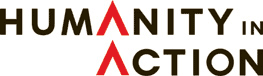 POZIV ZA DOSTAVLJANJE PRIJAVA ZA UČEŠĆE NA HUMANITY IN ACTION LJETNIM PROGRAMIMA 2018Humanity in Action BiH otvara poziv za učešće studenata_tica na jednomjesečnom ljetnom programu o ljudskim pravima u Amsterdamu, Kopenhagenu ili Sarajevu (8. juni – 8. juli 2018. godine), John Lewis Fellowship u Atlanti (SAD) i HIA Summer Fellowship u Detroitu (SAD) (10. juli – 5. august 2018. godine).Poziv je otvoren za sve bosanskohercegovačke studente_ice i one koji su u posljednje dvije godine završili svoje visokoškolsko obrazovanje.Naši interdisciplinarni ljetni programi svake godine se istovremeno održavaju u sedam gradova i okupljaju preko 150 studenata i mladih profesionalaca iz Evrope i SAD-a. Sastoje se od niza predavanja i diskusija sa univerzitetskim profesorima, novinarima, političarima i aktivistima, a uključuju i studijske posjete muzejima, državnim institucijama i nevladinim organizacijama. Poziv za prijave otvoren je do 18. februara 2018. godine putem online aplikacije. Budite jedan od studenata_tica koji će predstavljati Bosnu i Hercegovinu na ovom prestižnom programu!Sve troškove učešća u programima snosi organizator.Za   sva   dodatna   pitanja   i   informacije   posjetite Facebook stranicu Humanity in Action BiH ili pošaljite mail na bosnia@humanityinaction.org.Radujemo se vašim prijavama!